חלק ד' – מבחן משופר.מבחן ליחידת ההתמדה:כמובן שהשאלות אותם אני מחבר ליחידה זו הן חלק ממבחן שיהיה כולל כמה יחידות. ראו שאלות אלה כחלק של מבחן גדול.שאלות.מה היא הדרך אותה מלמד אותנו המדרש בשיה"ש להתמודדות עם משימה גדולה שעומדת בפנינו?ר' נחמן מדבר אף הוא על הדרך להתמודד עם משימה גדולה העומדת לפנינו. האם דבריו תואמים יותר את סיפורו של ר"ע או את דברי המדרש בשיה"ש? נמק!לפניך מדרש שלא למדנו, למד אותו וענה על השאלה שאחריו: האם לפי המדרש ר"ע היה עם הארץ רק כי לא למד עד אז תורה? נמק!האם הדרך שהמדרש מלמדנו על מה שקרה לר"ע תואם יותר את הסיפור שהבאנו על ר"ע והבאר או את המדרש בשיה"ש? נמק!תשובון:לפרט אותה לפרוטות קטנות שאפשר לעמוד בהם ולעשות את אותם פרוטות בהתמדה עד שכל המשימה הגדולה נגמרת, כמו המשל שנותן, להזיז הר של חול על ידי כך שבכל יום לוקחים חלק קטן ממנו, וכך יום יום עד שגומרים את כולו, וכך בדברי תורה כל יום לומדים חלק מסויים וההתמדה מאפשרת לצרף את החלקים הקטנים לדבר אחד גדול.דבריו תואמים יותר למדרש, שהרי גם הוא אומר שיקח חלק קטן שיכול לעמוד בו ולא יחשוב על החלקים האחרים, כך גם מאפשר להתמודד עם הפחד מהמשא הכבד ולהצליח בסוף התהליך להקיף את כולו.ר"ע היה עם הארץ גם בגלל שלא היו לו יכולות לימודיות, הוא היה אטום וטיפש כסלע, שהרי המדרש דורש את הפס' ההופכי הצור, שהצור התהפך, ונהיה מבין. כל המדרש הוא על השינוי המהותי שעבר על ר"ע, ולא רק הכמותי. המדרש הזה תואם יותר את סיפור ר"ע והבאר, שהרי ההתמדה והצער על התורה חקק בליבו של ר"ע חקיקה שלא היתה קיימת לפני כן. ר"ע לא רק הרבה בתורה אלא השתנה ע"י התורה.בשאלות אלו יש גם שאלות של הבנה וידע, אולם גם של השוואה וניתוח. אין שאלות הפנמה, אולם ההתמודדות עם הקטע שלא נלמד והצורך לתת את הדעת למה הוא דומה, גם הם מכוונים לרמת חשיבה גבוהה.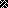 